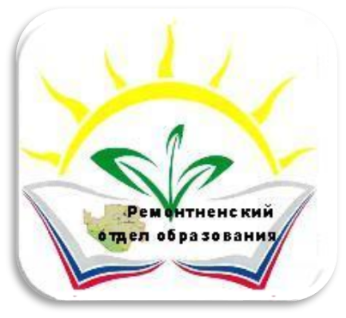 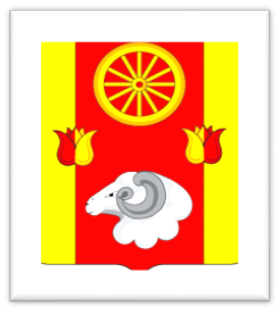 ГОДОВОЙ КАЛЕНДАРНЫЙ УЧЕБНЫЙ ГРАФИКМБОУ Большеремонтненской СШна 2020-2021 учебный год